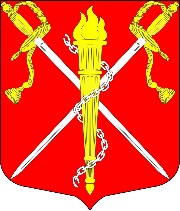 МУНИЦИПАЛЬНЫЙ СОВЕТВНУТРИГОРОДСКОГО  МУНИЦИПАЛЬНОГО  ОБРАЗОВАНИЯСАНКТ-ПЕТЕРБУРГАМУНИЦИПАЛЬНЫЙ ОКРУГОСТРОВ ДЕКАБРИСТОВV созыв (2014-.г.)199397,  САНКТ-ПЕТЕРБРГ, ул. КОРАБЛЕСТРОИТЕЛЕЙ, д. 35, корп. 5ТЕЛЕФОН/ФАКС: 351-19-13, 351–19–14, 351-19–15 e-mail: vestnik_mo11@mail.ruРЕШЕНИЕ от «19» июня 2019 г.                                                                                №16/2019О назначении выборов депутатов муниципального совета внутригородского муниципального образования Санкт-Петербурга муниципальный округ Остров Декабристов  VI созыва В соответствии с пунктами 1, 2 и 5 статьи 5 Закона Санкт-Петербурга 
от 21 мая 2014 года № 303-46 «О выборах депутатов муниципальных советов внутригородских муниципальных образований Санкт-Петербурга», решением Санкт-Петербургской избирательной комиссии от 11 июня 2019 года № 101-9 «О первоочередных документах, связанных с выборами депутатов муниципальных советов внутригородских муниципальных образований Санкт-Петербурга шестого созыва, заверенные копии которых необходимо незамедлительно представить в Санкт-Петербургскую избирательную комиссию», муниципальный совет внутригородского муниципального образования Санкт-Петербурга муниципальный округ Остров ДекабристовРЕШИЛ:1. Назначить выборы депутатов муниципального совета внутригородского муниципального образования Санкт-Петербурга муниципальный округ Остров Декабристов VI созыва на 8 сентября 2019 года.2. Опубликовать настоящее решение в газете «Муниципальный вестник МО Остров Декабристов» не позднее чем через пять дней со дня его принятия.3. Направить копию настоящего решения в Санкт-Петербургскую избирательную комиссию.4. Контроль за исполнением настоящего решения возложить 
на главу муниципального образования, исполняющего полномочия председателя муниципального совета МО Остров Декабристов Барканова В.В..Глава 					 муниципального образования,исполняющий полномочияпредседателя муниципального совета                                                              В.В. Барканов